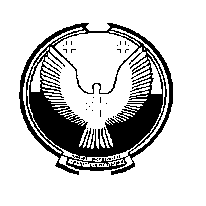                                                   РЕШЕНИЕ                                               ПроектО присвоении Кватчинской сельской библиотеке имени                                                 удмуртского поэта Г.Д. Данилова В соответствии с «Положением о порядке присвоения имен государственных и общественных деятелей, выдающихся людей Удмуртской Республики муниципальным предприятиям, учреждениям, организациям, а также улицам, площадям, другим составным частям» , принятом  Советом депутатов муниципального образования «Можгинский район» от 29.04.2020 г. №33.5 и на основании ходатайства Администрации муниципального образования «Можгинский район»СОВЕТ ДЕПУТАТОВ РЕШИЛ:Присвоить  Кватчинской сельской библиотеке, структурному  подразделению МБУ «Можгинская межпоселенческая центральная районная библиотека» имя  известного удмуртского поэта, прозаика и публициста Григория Даниловича Данилова. Опубликовать настоящее решение в информационно-телекоммуникационной сети «Интернет» на официальном сайте муниципального образования «Можгинский район» и в Собрании муниципальных нормативных правовых актов муниципального образования «Можгинский район».Председатель Совета депутатовмуниципального образования «Можгинский район»                                                                                Г. П. Королькова       г. Можга«___»  ____________  2020 года       № _____Проект вносит:Заместитель главы Администрации районапо социальным вопросам	                М. Н. СарычеваСогласовано:  Председатель Совета депутатов  муниципального образования« Можгинский район»                                                                                                                             Г. П. Королькова Заместитель начальника отдела организационно-кадровой и правовой работы - юрисконсульт                                                                                       Н. В. ЩеклеинаСовет депутатов муниципального образования «Можгинский район» «Можга ёрос»муниципал кылдытэтысьдепутат Кенеш